NO._________/Admn     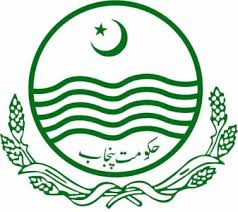 DATED__________/2019 District Education Officer (SE)									              Layyah	To		The Deputy District Education Officer (W)		 Tehsil Multan (Sadar)SUBJECT:	VERIFICATION OF APPOINTMENT ORDERWith reference to your Letter No 679/Admn–I Dated 08-3-2019 on the subject cited above.		Mst. shazia Kiran D/O karam Bukhari was appointed as SSE (Math) at GGHS Model school District Layyah Vide order No 3943 dated 19-07-2016.		The above mentioned order is hereby verified from the office record.		DISTRICT EDUCATION OFFICER (SE)									  LAYYAH 